Völkermarkter Ring 27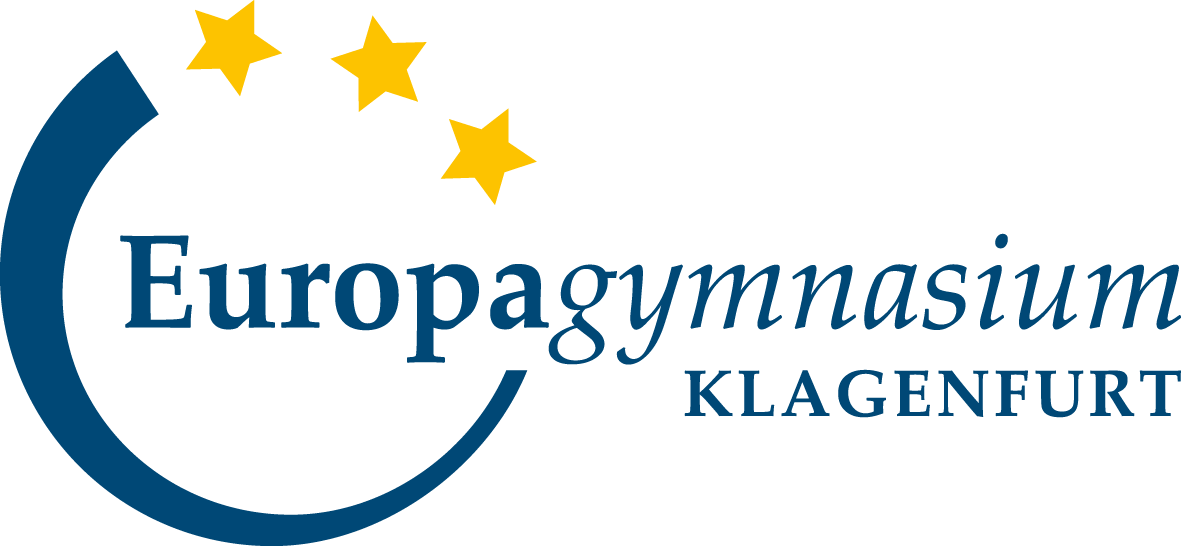 9020 KlagenfurtTel.:+43-463-57530Fax: +43-463-57530-4Email: bg-klu-voelkring@lsr-ktn.gv.atThemenpoolSchuljahrFachKlassenThema 01Thema 02Thema 03Thema 04Thema 05Thema 06Thema 07Thema 08Thema 09Thema 10Thema 11Thema 12Thema 13Thema 14Thema 15Thema 16Thema 17Thema 18Thema 19Thema 20Thema 21Thema 22Thema 23Thema 24